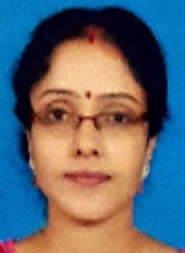 PhotographName: DEBI BHATTACHARYADesignation: SACT IQualification: M.SC, B. ED, NET (UGC)Email: mailmedebi1986@gmail.comTeaching Area: Geomorphology, Applied Geography, Environmental GeographyTeaching Experience: 12 YearsResearch Area: Environmental GeographyTitle of the thesis under Ph D programme: Footprint Analysis of Greywater Resource (Pursuing)Post-Doctoral Research: N.APublications:Seminars, Symposiums attended: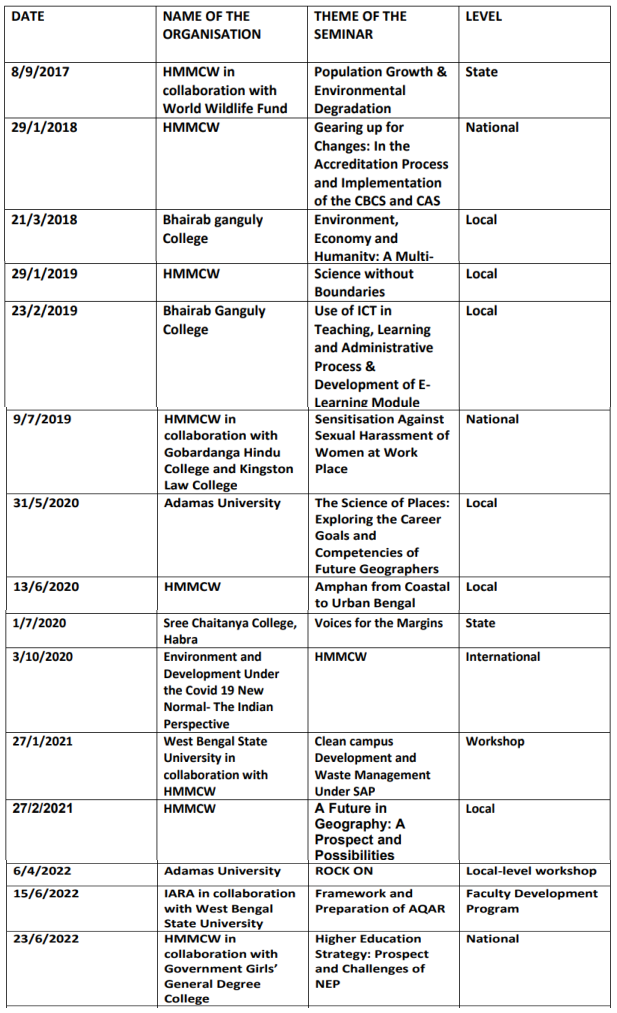 Oral presentation:“Environmental Awareness Vis-à-vis Activities: Inconsistence in Daily Life (A Special Case Study at Khardah, North 24 Parganas, West Bengal)” in the seminar, titled “Environment and Sustainability” organized by Anthropological Survey of India in 2018.“Greywater Recycling: A Case Study at Madhyamgram, West Bengal” in the “Global Summit, 2022” conference by Adamas University in 2022.“Greywater Footprint: A Bibliometric Analysis” in the International Conference by Adamas University in 2023.Administrative Experiences:Involved in Uchho Shiksha Portal And NAAC-related work in HMMCW.Title of paperName of the author/sDepartment of the teacherName of journalYear of publicationISSN NumberLink to the recognition in UGC enlistment of the Journal /Digital Object Identifier (doi) numberLink to the recognition in UGC enlistment of the Journal /Digital Object Identifier (doi) numberLink to the recognition in UGC enlistment of the Journal /Digital Object Identifier (doi) numberTitle of paperName of the author/sDepartment of the teacherName of journalYear of publicationISSN NumberLink to website of the JournalLink to article / paper / abstract of the articleIs it listed in UGC Care listEnvironmental Awareness Vis-à-vis Activities: Inconsistence in Daily Life (A Special Case Study at Khardah, North 24 Parganas, West Bengal)Debi BhattacharyaGeographyInternational Journal of Science and Research20222319-7064International Journal of Science and Research (IJSR): Qualis CAPES Approved, Call for PaperEnvironmental Awareness Vis-A-Vis Activities: Inconsistence in Daily Life (A Special Case Study at Khardah, North 24 PARGANAS, West Bengal) (ijsr.net)Others